Викторина в старшей группе по теме: «Профессии».Цель: расширение и закрепление у детей старшего дошкольного возраста понятий и представлений по теме «Профессии».Задачи:Образовательные:1.Закреплять знания дошкольников о различных профессиях.2. Учить определять профессию по описанию,  по инструменту.3. Активизировать словарный запас детей пословицами и поговорками о труде, стихами о профессиях.Развивающие:4. Развивать речь, мышление, воображение, активность, самостоятельность.Воспитательные:5. Воспитывать уважительное отношение  и интерес к различным профессиям. 6.Формировать основы внимательного и дружеского отношения к партнерам по игре.7.Воспитывать культуру поведения.Предварительная работа: разговор о викторинах и конкурсах, цикл бесед о профессиях, чтение художественной литературы о профессиях родного края, рассматривание серий демонстрационных картин, открыток, иллюстраций по теме, дидактическая игра «Профессии», комплектование двух команд игроков по 7  детей: «Зелёные» и «Синие», в каждой выбирается капитан,  медали «Умник» и «Умница» каждому игроку и др.Материал: столы для конкурсов, раскраски профессии, Д.И. пазлы «Виды профессий»Ход викторины.Организационный игровой момент: Пальчиковая игра «Разные профессии»(дети имитируют движения в соответствии с текстом)Профессии разные есть,Все сразу не перечесть:Доктор лечит людей, Учитель учит детей,Повар готовит обед,Пожарных смелее нет,Строитель построит нам дом:Все дружно жить будем в нём.Стены покрасит маляр,Сантехник починит кран,Электрик включит нам свет,Плотник постелет паркет.А если ты хочешь всё знать,Учёным тебе надо стать.Вед. Сегодня мы проведём викторину по теме «Профессии».          «Разминка» Давайте проверим, что знают наши игроки. Я задаю по очереди каждой команде вопросы. За каждый правильный ответ игроки зарабатывают для своей команды очки – фишки.                  Внимание викторина начинается!- Кто вылечит от всех болезней и знает, что кому полезней? (врач)- За порядком кто следит, хулиганить не велит? (полицейский)- Кто прибьёт вам каблучок и замочек вставит в сапожок? (сапожник)- Кто продаёт творог, сосиски и «Вискас» для любимой киски? (продавец)- Кто разгребает снег лопатой, подметает двор метлой, догадались ли ребята, кто следит за чистотой? (дворник)«Конкурс загадок».Воспитатель: Мы в профессии играем         По душе их выбираем,         И мечтаем поскорееМамы с папой стать взрослее,Чтоб не просто так мечтать,Кем бы нам решить и стать. Саша гордо самолётНа верёвочке везёт.Он готовится к полётам,Значит вырастет … (пилотом). У пилота Боря другКрасит краской всё вокруг.На окне рисует дождик,Значит вырастет … (художник).У художника сестрёнкаПеть умеет очень звонко.Подпевают сестре птицы,Значит вырастет … (певица).У певицы есть соседи-Близнецы Денис и Федя.Кашу варят вечерами,Значит будут … (поварами).Поварята дружат с Дашей,Даша кормит с ложки кашейКуклу заводную Катю,Даша будет… (воспитатель). У воспитателя соседСмастерил сам табурет,А ещё для птичек дом, Значит станет … (столяром).Конкурс «Какая профессия?»По набору слов дети должны определить профессию человека.- весы, товар, прилавок, касса (продавец)- руль, дорога, колёса, бензин (шофёр)- белый халат, лекарства, болезнь, уколы (врач)- небо, самолёт, аэродром, полёт (лётчик)- ножницы, расчёска, причёска, фен (парикмахер)- кастрюля, сковородка, продукты, поварёшка (повар)- сцена, роль, грим, выступление (артист)- уголь, шахта, забой, отбойный молоток (шахтёр)      Физминутка «Кем стать?»Быть шофёром хорошо, ( бегут по кругу, крутят руками, как рулём)А лётчиком лучше!          (руки в стороны, как крылья самолёта)Я бы в лётчики пошёл,    ( раскачивают руками вниз – вверх)Пусть меня научат!Наливаю в бак бензин,  (имитируют откручивание крышки бака)   Завожу пропеллер,         (круговые движения рук)В небеса, мотор,  вези,   ( изображают полёт самолёта)Чтобы птицы пели!            Маляры извёстку носят, (идут врассыпную с воображаемыми   вёдрами)Стены кистью купоросят. (движения кистью вверх – вниз)Не спеша разводят мел,   ( круговые движения рук)Я бы тоже так сумел!         ( прыжки на месте)Конкурс «Какой профессии соответствует инструмент ?»Раздаются карточки с заданиями:  Д.И. пазлы «Виды профессий». Каждой профессии соответствует несколько инструментов. Кто быстрее соберёт пазл и правильно назовёт профессию.Конкурс : «Раскрась картинку и отгадай профессию».Ребятам  предлагается раскрасить  и определить профессию человека, который изображен на этой картинке. Выигрывает тот, кто первым раскрасит и  правильно определит профессию.В конце викторины воспитатель вместе с детьми подсчитывает очки, объявляет победителя, вручает призовые медали. Вместе с детьми подводят итоги: чем занимались, о чём говорили, что нового узнали, что понравилось больше всего?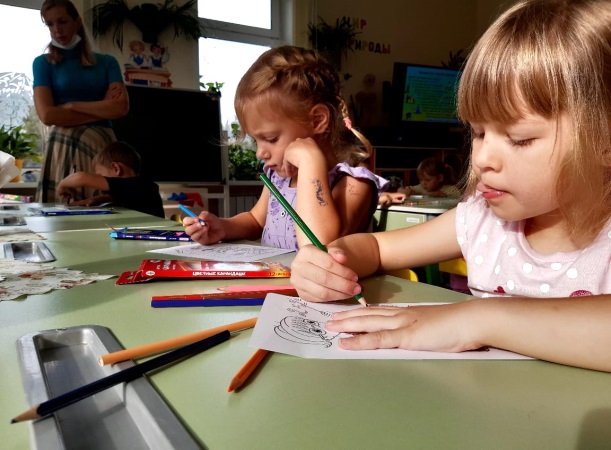 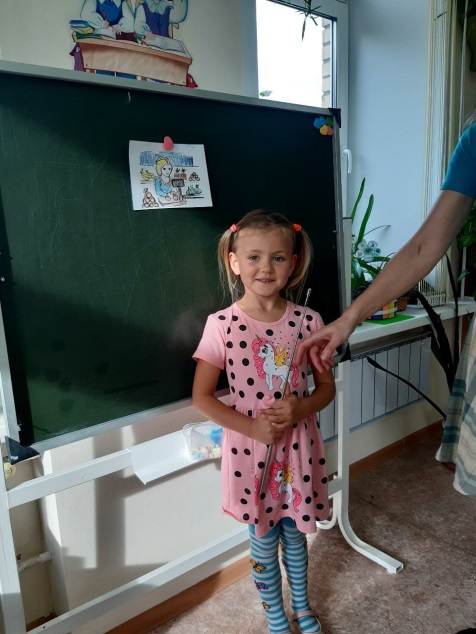 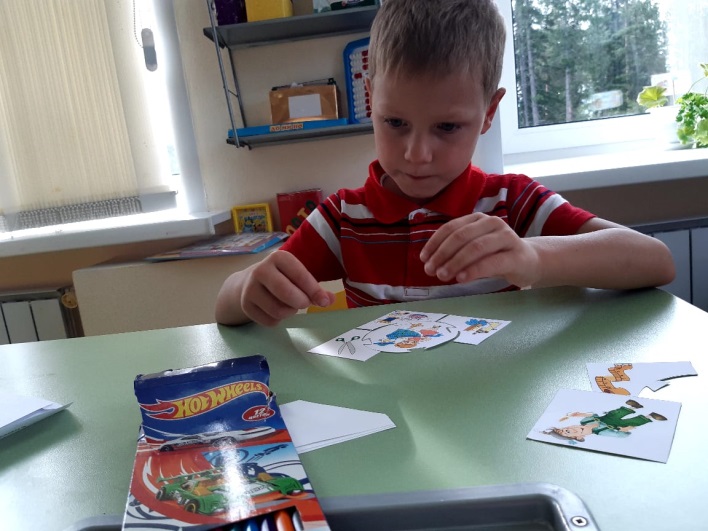 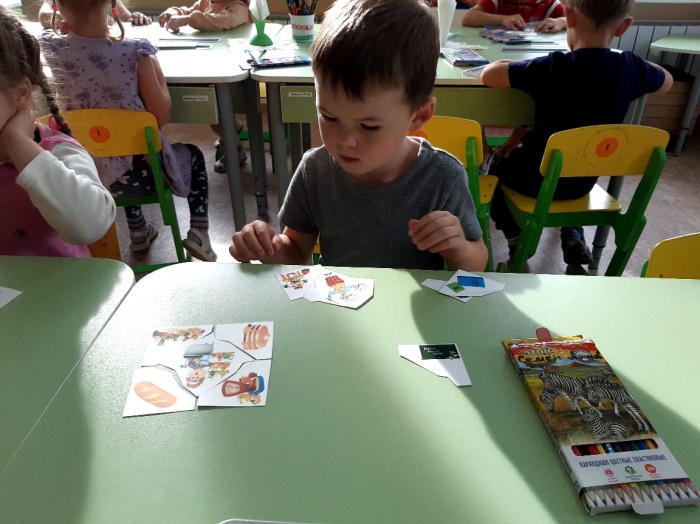 